							2019-11-05Pressmeddelande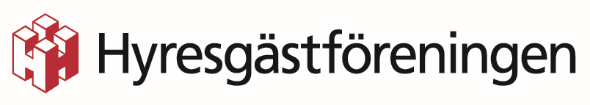 Högt hyreskrav från Hultsfreds BostäderHultsfreds bostäder har begärt förhandling och vill från årsskiftet höja hyran med 4,04 procent. Hultsfreds Bostäder pekar på kostnadsökningar och stora underhållsbehov. – Hyresgästerna har under alla år betalat för att bolaget ska kunna sköta sitt underhåll. Därför känns det här höjningskravet väldigt högt, säger Britt Nilsson, ordförande i Hyresgästföreningen Hultsfred.För mer information kontakta: Britt Nilsson, ordförande Hyresgästföreningen Hultsfred 
Telefon: 0495-109 90, 076-834 56 51
Erik Malmberg, förhandlingsledare Hyresgästföreningen 
Telefon: 0708-10 27 44
E-post: erik.malmberg@hyresgastforeningen.se